Learning Effective Clinical Treatment Pathways for Type-2 Diabetes Version: 0.5Authors:  Rohit Vashisht, Ken Jung, Juan Banda, and Nigam Shah Date: July-13-2017Acknowledgement:  The analysis is based in part on work from the Observational Health Sciences and Informatics collaborative. OHDSI (http://ohdsi.org) is a multi-stakeholder, interdisciplinary collaborative to create open-source solutions that bring out the value of observational health data through large-scale analytics.  The authors declare the following disclosures: AbstractTreatment guidelines for the management of type-2 diabetes mellitus (T2DM) are controversial because existing evidence from randomized clinical trials do not address many important clinical questions. An earlier investigation led by Observational Health Data Science (OHDSI) group reveled heterogeneity in the practice of both first and second line treatment choices in T2D with respect to established clinical guidelines. The choice of an optimal second line drug among available options (Sulfonylureas, DPP4-Inhibitors, Thiazolidinediones) remains ambiguous. In this study we seek to compare Sulfonylurea, DPP4-Inhibitors and Thiazolidinediones when prescribed after Metformin for outcomes related to reduction in HbA1c < 7%, events related to Myocardial Infarction, Kidney and Eye related disorders within OHDSI network.  Amendments and UpdatesMilestonesRationale and BackgroundType-2 diabetes (T2DM) affects an estimated 29.1 million people in the United States. Its global prevalence is projected to reach 440 million adults by the end of 2030. Current treatment guidelines Fig.1, which are derived from a few randomized controlled trials, recommend the use of metformin as first line mono-therapy. However, when metformin exhibits adverse effects or fails to control diabetes, the second line therapy must be chosen, and there is little consensus on how to choose a second line therapy; with the American Diabetes Association recommending sulfonylureas, meglitinide, pioglitazone or dipeptidyl peptidase 4 inhibitor (DPP4) as second-line agent, and the American Association of Clinical Endocrinologists recommending alpha-glucose inhibitors, DPP4 inhibitors and GLP-1 agonist. Given the availability of myriad treatment options for second-line therapy, the problem of selecting an optimal second-line agent requires urgent attention.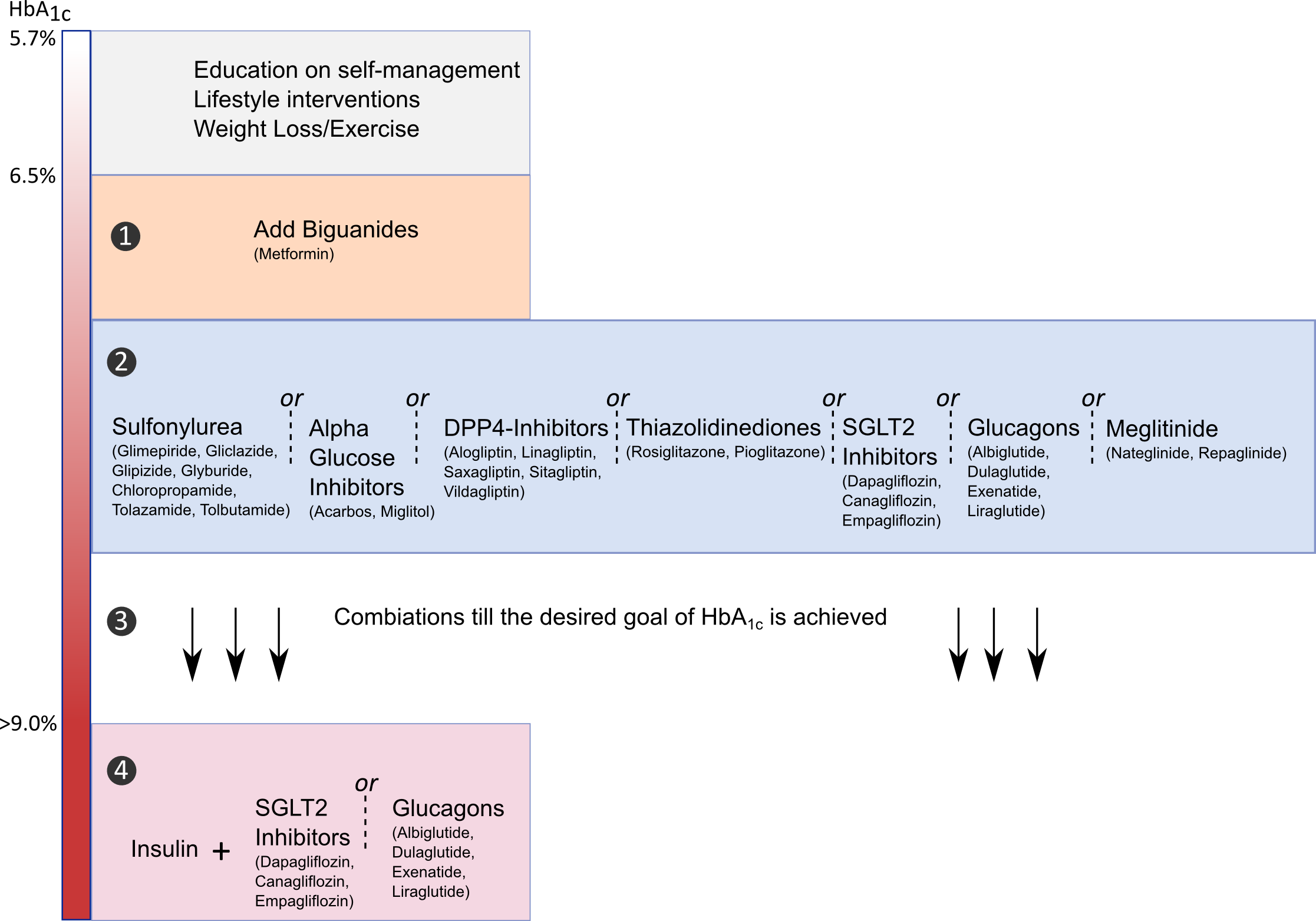 Figure-1 T2D Treatment Guidelines: The consensus clinical guidelines for the treatment of T2D.   An earlier investigation by OHDSI group, however, suggested plethora of variations in the practice of medication in T2D as compared to recommended guidelines. Analysis of data across multiple healthcare systems suggested that metformin alone was not the first choice of treatment therapy and other drugs belonging to drug classes such as Sulfonylureas, DPP4-Inhibitors, Meglitinide, Alpha-Glucose Inhibitors, Glucagon, SGLT2-Inhibitors and Thiazolidinediones were also prescribed as initial choice of therapy. Variations in the choices of second-line treatment were also observed. While the objective of the OHDSI’s earlier study was to investigate the patterns in practice of T2D medication, the questions pertaining to the clinical reasons behind variations in the practice of medicine and effectiveness of a given treatment pathways remains to be addressed.    Research QuestionsWe aim to investigate the following research objective:Which one among Sulfonylurea, DPP4-Inhibitors and Thiazolidinediones when prescribed after Metformin is better in reducing HbA1c < 7% and have fewer incidence related to Myocardial Infarction (MI), Kidney (KD) and Eye (ED) related disorders.ObjectivesPrimary objectiveUtilize observational health care data across multiple healthcare systems to understand the efficacy of Sulfonylurea, DPP4-Inhibitors and Thiazolidinediones when prescribed after MetforminResearch methodsStudy DesignOverviewThis is a retrospective, observational study. We will use the pre-recorded observational healthcare data across multiple sites to build study cohorts, mainly a treatment cohort, a comparator cohort and an outcome cohort(s) for each combination of drugs as follows:Biguanides (Metformin)Sulfonylureas (Glimepiride, Gliclazide, Glipizide, Glyburide, Chlorpropamide, Tolazamide, Tolbutamide) DPP4-Inhibitors (Alogliptin, Linagliptin, Saxagliptin, Sitagliptin, Vildagliptin)Thiazolidinediones (Rosiglitazone, Pioglitazone)Outcome MeasuresThe outcome measures are defined as a primary outcome and secondary outcome. The levels of HbA1c below or equal to 7% is defined as primary outcome, whereas occurrence of events related to myocardial infraction (MI), kidney related disorders (KD) and eyes related disorders (ED) are defined as secondary outcome measures. For HbA1c the patients will be selected based on their reported HbA1c values (HbA1c concept Id). For myocardial infraction the patients will be select based on occurrence of myocardial infraction related concept IDs as observed in a patients record. Similarly for the kidney related disorders and eyes related disorders the patients were selected based on any occurrence of these events in their record. A detailed list of concept IDs used for HbA1c, MI, KD and ED is provided in the Appendix-A.  Treatment PathwayA treatment pathway can be defined as the medication trajectory of a given patient. In principle, a treatment pathway can be of any length, where length is the total number of unique prescriptions that are found in a patients record. For example, in case of a single T2D patient, her/his treatment pathway can be defined as a sequence in which T2D medication was prescribed. If Biguanide was prescribed as initial prescription followed by say Sulfonylurea followed by DPP4-Inhibitors then the treatment pathway for this patient would be Biguanide-to-Sulfonylurea-to-DPP4-Inhibitors. Similarly, if the initial prescription of patient was Sulfonylurea, which was then followed by DPP4-Inhibitors and followed by Biguanides then the treatment pathway of the patient will be defined as Sulfonylurea-to-DPP4-Inhibitors-to-Biguanides. Depending on the total number of unique drugs in a given treatment pathway one can build first-line, second-line, third-line etc. treatment pathways.  	In this study we propose to investigate second-line treatment pathways. A second-line treatment pathway can be defined as sequence representing combination of two drugs in the medication trajectory of a given patient. For example, when Biguanide is the first drug and Sulfonylurea is prescribed later, then the resulting combination would represent a second-line treatment pathway as Biguanide-to-Sulfonylurea. A complete list of resulting second-line treatment pathways is provided in Table-1.Table-1 List of second-line treatment pathways considered in this study.Second-Line Treatment Pathway ComparisonWe propose to compare the efficacy of a given second-line treatment pathway. The rationale behind doing this is to compare which of the second-line drug among Sulfonylurea, Dpp4-Inhibitors and Thiazolidinedione’s performed better in controlling HbA1c below 7% and have fewer adverse events related to MI, KD and ED when prescribed after Biguanides. An example of comparing Biguanide-to-Sulfonylureas and Biguanide-to-DPP4-Inhibitors as best second-line treatment is illustrated in Fig. 2(a, b) respectively. Fig. 2(a) represents cohort construction of Biguanide-to-Sulfonylurea. Patients will be selected based on following conditions (Fig. 2(a)):All the patients with the first prescription of Sulfonylurea will be selected. The date of prescription will be considered as index date.Patients should have at-least one prescription of Biguanides at-least 90 days before the index date.Patients should not have any prescription of other drugs among Alpha-Glucose inhibitors, Dpp4-Inhibitors, Thiazolidinedione’s, SGLT2-Inhibitors, Glucagones and Meglitinide before the index date.Patients should not have any prescription of Insulin before the index date.Patients should have at-least one mention of T2D before the index date.There should not be any mention of T1D before the index date.Patients will be censored if the prescription of any third drug among Alpha-Glucose inhibitors or Dpp4-Inhibitors or Thiazolidinedione’s or SGLT2-Inhibitors or Glucagones or Meglitinide is noted post-index date.The outcome HbA1c <= 7%, MI, KD and ED are defined as first occurrences of these events post-index date.   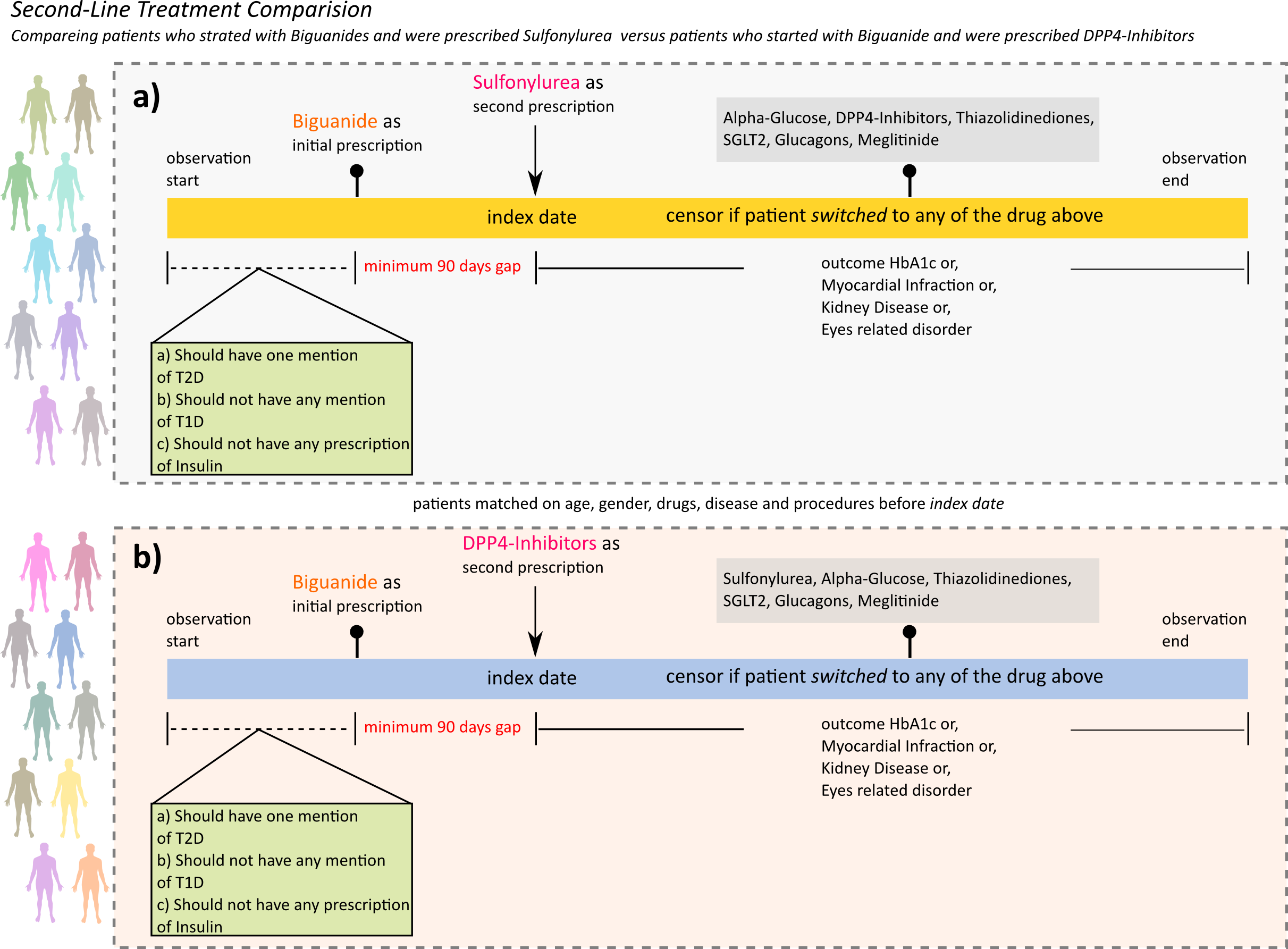 Figure-2: Cohort construction for second-line treatment comparison: a) Cohort construction condition for Biguanide-to-Sulfonylurea as second-line treatment pathway b) Cohort construction conditions for Biguanide-to-DPP4-Inhibitors as second-line treatment pathway. Similarly Fig. 2(b) represents the cohort construction process for the second-line treatment pathway represented by Biguanide-to-DPP4-Inhibitors. Patients will be selected based on following conditions (Fig. 2(b)): All the patients with the prescription of DPP4-Inhibitors will be selected. The date at which DPP4-Inhibitors was prescribed will be considered as the index date.Patients should have at-least one prescription of Biguanides at-least 90 days prior to the index date.Patients should not have any prescription of other drugs among Sulfonylurea, Alpha-Glucose inhibitors, Thiazolidinedione’s, SGLT2-Inhibitors, Glucagones and Meglitinide before the index date.There should not be any prescription of Insulin before the index date.There should be at-least one mention of T2D before the index date.There should not be any mention of T1D before the index date.Patients will be censored based on the prescription of any third drug among Sulfonylurea, Alpha-Glucose inhibitors, Thiazolidinedione’s, SGLT2-Inhibitors, Glucagones and Meglitinide before end of complete observation. The outcome HbA1c <= 7%, MI, KD and ED are defined as first occurrences of these events post-index date.   The two second-line treatment pathways thus constructed (Fig. 2(a, b)) can be considered for analysis within CohortMethod pipeline. Towards this, in principle, one can considerer any of the second-line treatment pathway between Biguanide-to-Sulfonylurea and Biguanide-to-DPP4-Inhibitors as a treatment or a comparator cohort and perform the analysis. The Outcome cohorts are defined separately and remain same for all the combinations of second-line treatment pathway comparisons. The complete list of second-line treatment pathway comparison as treatment and comparator cohorts along with their respective censoring conditions and ATLAS cohort Ids is provided in Table-2. The corresponding sql and json files are also provided in the accompanying R-Package DiabetesTxPath. Table-2 Treatment and comparator cohorts considered as second-line treatment comparisons in this study.DiabetesTxPath PackageThe proposed study can be executed with the help of DiabetesTxPath R package. A user needs to define the local database schema and a folder to save the results. Since we seek to compare first-line and second-line treatment options for 4 different outcomes, therefore one can provide the same while executing the study. The function runCompleteStudyTwoPath() can be used to execute the study as follows:runCompleteStudyTwoPath(connectionDetails = connectionDetails,    cdmDatabaseSchema = cdmDatabaseSchema,    resultsDatabaseSchema = resultsDatabaseSchema,    cdmVersion = cdmVersion,    outComeId = 3,    outComeName = “HbA1c”) ImportantThe outComeId are fixed are as follows:outComeId = 3 will perform the analysis for HbA1c <= 7%outComeId = 4 will perform the analysis for MIoutComeId = 5 will perform the analysis for KDoutComeId = 6 will perform the analysis for EDSimilarly, outComeName are fixed as follows:outComeName = “HbA1c” should be used with outComeId = 3outComeName = “MI’ should be used with outComeId = 4outComeName = “KD” should be used with outComeId = 5outComeName = “ED” should be used with outCOmeId = 6Very ImportantThis study will be performed if and only if both treatment and comparator cohorts have minimum 150 patients each.The package can be accessed at https://github.com/rohit43/DiabetesTxPathExpected ResultsWe propose to conduct this study with CohortMethod pipeline, which is integrated within DiabetesTxPath package. We anticipate to obtaine results accorss multiple sites under OHDSI framework. Specifically, we expect results in terms of relative risk and confidence intervals for all the combinations of second-line treatment comparision (Table-2) for each of the 4 outcomes (HbA1c <= 7%, MI, KD and ED) as proposed in this study. We also wish to obtain a) propensity score anslysis b) obtain clinical features and c) matching results for each of the first-line and second-line treatment comparision. The package DiabetesTxPath automates the process of results generation. We propose to collate the results across multiple health care systems for each of the outcome as illustrated in Table-3 for HbA1c only. Please note, the structure of Table-4 remains same for other outcomes such as MI, KD and ED. Table – 3 Outcome measure HbA1c < 7%. RR(CI)-Stanford represent the relative risk as obtained by CohortMethod on Stanford data. Red are the First-Line Treatment Comparisions and Black are the Second-line Treatment Comparisions. The R-Package DiabetesTxPath will generate this table as csv files.Data SourcesThe analyses will be performed across a network of observational healthcare databases.  All databases have been transformed into the OMOP Common Data Model, version 5 or OMOP Common Data Model, version 5.  The complete specification for OMOP Common Data Model, version 4 is available at: http://omop.org/cdm.  The complete specification for OMOP Common Data Model, version 5 is available at:  https://github.com/OHDSI/CommonDataModel.  The following databases will be included in this analysis:Stanford STRIDEOthers …Appendix – AConcept ID’s used for outcomes a) HbA1c b) Myocardial infraction c) Kidney related disorder d) Eyes related disorder.Concept-IDs for HbA1cConcept ID’s for Myocardial InfractionConcept Id’s for Kidney Related DisordersConcept Id’s for Eyes Related Disorder0.113 July 2017Rohit Vashisht, and Nigam ShahInitial draft.0.20.30.40.5MilestonePlanned / Estimated DateStart of analysisJuly-2017End of analysisAs soon as possiblePosting of results30 days after analysisSubmission of manuscript60 days after final resultsSecond-Line Treatment PathwayBiguanide-to-SulfonylureaPatients who started with Biguanide and switched to Sulfonylurea laterBiguanide-to-DPP4 InhibitorPatients who started with Biguanides and switched to DPP4 Inhibitors laterBiguanides-to-ThiazolidinedionePatients who started with Biguanides and switched to Thiazolidinedione laterTreatmentComparatorCensoring TreatmentCensoring ComparatorATLAS Cohort-IDsBiguanide-to-SulfonylureaBiguanide-to-DPP4-InhibitorsAlpha-Glucose inhibitors, Dpp4-Inhibitors, Thiazolidinedione’s, SGLT2-Inhibitors, Glucagones and MeglitinideSulfonylurea, Alpha-Glucose inhibitors, Thiazolidinedione’s, SGLT2-Inhibitors, Glucagones and MeglitinideTreatment Cohort Id = 115012Comparator Cohort Id = 115008HbA1c Cohort Id = 105683MI Cohort Id = 105684KD Cohort Id = 105685ED Cohort Id = 105686Biguanide-to-SulfonylureaBiguanide-to-ThiazolidinedioneAlpha-Glucose inhibitors, Dpp4-Inhibitors, Thiazolidinedione’s, SGLT2-Inhibitors, Glucagones and MeglitinideSulfonylurea, Alpha-Glucose inhibitors, SGLT2 Inhibitors, Meglitinide, DPP4 Inhibitors and GlucagonTreatment Cohort Id = 115012Comparator Cohort Id = 115013HbA1c Cohort Id = 105683MI Cohort Id = 105684KD Cohort Id = 105685ED Cohort Id = 105686Treatment ComparisonRR(CI)-StanfordRR(CI)-Site 2RR(CI)-Site nBiguanideToSulfonylurea-and-BiguanideToDpp4InhibitorBiguanideToSulfonylurea-and-BiguanideToThiazolidinedioneNameConcept IDConcept CodeConcept NameDomainVocabularyStandard ConceptHbA1c_v230044104548-4Hemoglobin A1c (Glycated)MeasurementLOINCSHbA1c_v2300726317855-8Hemoglobin A1c/Hemoglobin.total in Blood by calculationMeasurementLOINCSHbA1c_v230033094549-2Hemoglobin A1c/Hemoglobin.total in Blood by ElectrophoresisMeasurementLOINCSHbA1c_v2300567317856-6Hemoglobin A1c/Hemoglobin.total in Blood by HPLCMeasurementLOINCSHbA1c_v24076235259261-8Hemoglobin A1c/Hemoglobin.total in Blood by IFCC protocolMeasurementLOINCSHbA1c_v24075858355454-3Hemoglobin A1c in BloodMeasurementLOINCSHbA1c_v2303463941995-2Hemoglobin A1c [Mass/volume] in BloodMeasurementLOINCSNameConcept IDConcept CodeConcept NameDomainVocabularyStandard ConceptMI_v245766075703164000Acute anterior ST segment elevation myocardial infarctionConditionSNOMEDSMI_v2417812952035003Acute anteroapical myocardial infarctionConditionSNOMEDSMI_v2426756862695002Acute anteroseptal myocardial infarctionConditionSNOMEDSMI_v2447846237.8741E+13Acute coronary artery occlusion not resulting in myocardial infarctionConditionSNOMEDSMI_v231232757054005Acute myocardial infarctionConditionSNOMEDSMI_v2447827691.7531E+13Acute myocardial infarction due to left coronary artery occlusionConditionSNOMEDSMI_v2447827122.3311E+13Acute myocardial infarction due to right coronary artery occlusionConditionSNOMEDSMI_v245766115703212004Acute myocardial infarction during procedureConditionSNOMEDSMI_v243437654329005Acute myocardial infarction of anterior wallConditionSNOMEDSMI_v245766150703252002Acute myocardial infarction of anterior wall involving right ventricleConditionSNOMEDSMI_v243843870211005Acute myocardial infarction of anterolateral wallConditionSNOMEDSMI_v2424337259063002Acute myocardial infarction of apical-lateral wallConditionSNOMEDSMI_v24108669194809007Acute myocardial infarction of atriumConditionSNOMEDSMI_v24151046282006Acute myocardial infarction of basal-lateral wallConditionSNOMEDSMI_v2427543664627002Acute myocardial infarction of high lateral wallConditionSNOMEDSMI_v243817073795002Acute myocardial infarction of inferior wallConditionSNOMEDSMI_v245771322703251009Acute myocardial infarction of inferior wall involving right ventricleConditionSNOMEDSMI_v243844765547006Acute myocardial infarction of inferolateral wallConditionSNOMEDSMI_v244157976593002Acute myocardial infarction of inferoposterior wallConditionSNOMEDSMI_v243670658612006Acute myocardial infarction of lateral wallConditionSNOMEDSMI_v2432441370998009Acute myocardial infarction of posterobasal wallConditionSNOMEDSMI_v2405187415990001Acute myocardial infarction of posterolateral wallConditionSNOMEDSMI_v2430335979009004Acute myocardial infarction of septumConditionSNOMEDSMI_v2414722330277009Acute myocardial infarction with rupture of ventricleConditionSNOMEDSMI_v24270024401314000Acute non-ST segment elevation myocardial infarctionConditionSNOMEDSMI_v2319039233838001Acute posterior myocardial infarctionConditionSNOMEDSMI_v24126801304914007Acute Q wave myocardial infarctionConditionSNOMEDSMI_v24296653401303003Acute ST segment elevation myocardial infarctionConditionSNOMEDSMI_v2462701621.57131E+16Acute ST segment elevation myocardial infarction due to left coronary artery occlusionConditionSNOMEDSMI_v2462701631.57131E+16Acute ST segment elevation myocardial infarction due to right coronary artery occlusionConditionSNOMEDSMI_v2430204602.85981E+14Acute ST segment elevation myocardial infarction involving left anterior descending coronary arteryConditionSNOMEDSMI_v2430204612.85991E+14Acute ST segment elevation myocardial infarction involving left main coronary arteryConditionSNOMEDSMI_v245766076703165004Acute ST segment elevation myocardial infarction of anterior wall involving right ventricleConditionSNOMEDSMI_v2462701591.57129E+16Acute ST segment elevation myocardial infarction of anterolateral wallConditionSNOMEDSMI_v2462701601.5713E+16Acute ST segment elevation myocardial infarction of anteroseptal wallConditionSNOMEDSMI_v245766116703213009Acute ST segment elevation myocardial infarction of inferior wallConditionSNOMEDSMI_v245766151703253007Acute ST segment elevation myocardial infarction of inferior wall involving right ventricleConditionSNOMEDSMI_v2462740441.57129E+16Acute ST segment elevation myocardial infarction of lateral wallConditionSNOMEDSMI_v2462701611.5713E+16Acute ST segment elevation myocardial infarction of posterior wallConditionSNOMEDSMI_v2462734951.57132E+16Acute ST segment elevation myocardial infarction of posterobasal wallConditionSNOMEDSMI_v2462701581.57128E+16Acute ST segment elevation myocardial infarction of posterolateral wallConditionSNOMEDSMI_v2462701641.57132E+16Acute ST segment elevation myocardial infarction of septumConditionSNOMEDSMI_v24119947233835003Acute widespread myocardial infarctionConditionSNOMEDSMI_v2432984722298006Myocardial infarctionConditionSNOMEDSMI_v24170094418044006Myocardial infarction in recovery phaseConditionSNOMEDSMI_v24154704371068009Myocardial infarction with complicationConditionSNOMEDSMI_v24179525429391004New myocardial infarction compared to prior studyConditionSNOMEDSMI_v24200113314207007Non-Q wave myocardial infarctionConditionSNOMEDSMI_v24119949233839009Old anterior myocardial infarctionConditionSNOMEDSMI_v24121467233840006Old inferior myocardial infarctionConditionSNOMEDSMI_v24119950233841005Old lateral myocardial infarctionConditionSNOMEDSMI_v23146661755008Old myocardial infarctionConditionSNOMEDSMI_v24121468233842003Old posterior myocardial infarctionConditionSNOMEDSMI_v2432214571023004Pericarditis secondary to acute myocardial infarctionConditionSNOMEDSMI_v231903866189004Postmyocardial infarction syndromeConditionSNOMEDSMI_v24030582129574000Postoperative myocardial infarctionConditionSNOMEDSMI_v24206867311796008Postoperative subendocardial myocardial infarctionConditionSNOMEDSMI_v24207921311792005Postoperative transmural myocardial infarction of anterior wallConditionSNOMEDSMI_v24209541311793000Postoperative transmural myocardial infarction of inferior wallConditionSNOMEDSMI_v24108679194865003Rupture of cardiac wall without hemopericardium as current complication following acute myocardial infarctionConditionSNOMEDSMI_v24108219194866002Rupture of chordae tendinae as current complication following acute myocardial infarctionConditionSNOMEDSMI_v24108220194867006Rupture of papillary muscle as current complication following acute myocardial infarctionConditionSNOMEDSMI_v24124686233843008Silent myocardial infarctionConditionSNOMEDSMI_v24108217194856005Subsequent myocardial infarctionConditionSNOMEDSMI_v24108677194857001Subsequent myocardial infarction of anterior wallConditionSNOMEDSMI_v24108218194858006Subsequent myocardial infarction of inferior wallConditionSNOMEDSMI_v245766241703360004Subsequent non-ST segment elevation myocardial infarctionConditionSNOMEDSMI_v245766114703211006Subsequent ST segment elevation myocardial infarctionConditionSNOMEDSMI_v245766113703210007Subsequent ST segment elevation myocardial infarction of anterior wallConditionSNOMEDSMI_v245773170703209002Subsequent ST segment elevation myocardial infarction of inferior wallConditionSNOMEDSMI_v24108680194868001Thrombosis of atrium, auricular appendage, and ventricle as current complications following acute myocardial infarctionConditionSNOMEDSMI_v2439693194802003True posterior myocardial infarctionConditionSNOMEDSNameConcept IDConcept CodeConcept NameDomainVocabularyStandard ConceptKD_v2432398871064009Acquired polycystic kidney diseaseConditionSNOMEDSKD_v24109637253878003Adult type polycystic kidney disease type 1ConditionSNOMEDSKD_v24109809253879006Adult type polycystic kidney disease type 2ConditionSNOMEDSKD_v24109022253880009Autosomal dominant polycystic kidney disease in childhoodConditionSNOMEDSKD_v2435315787.71E+11Chronic kidney disease due to type 2 diabetes mellitusConditionSNOMEDSKD_v2443614431855005Chronic kidney disease stage 1ConditionSNOMEDSKD_v2435315597.51E+11Chronic kidney disease stage 1 due to type 2 diabetes mellitusConditionSNOMEDSKD_v2443601431856006Chronic kidney disease stage 2ConditionSNOMEDSKD_v2435315667.41E+11Chronic kidney disease stage 2 due to type 2 diabetes mellitusConditionSNOMEDSKD_v2443597433144002Chronic kidney disease stage 3ConditionSNOMEDSKD_v245763854700378005Chronic kidney disease stage 3AConditionSNOMEDSKD_v245763855700379002Chronic kidney disease stage 3BConditionSNOMEDSKD_v2435316537.31E+11Chronic kidney disease stage 3 due to type 2 diabetes mellitusConditionSNOMEDSKD_v2443612431857002Chronic kidney disease stage 4ConditionSNOMEDSKD_v2435315777.21E+11Chronic kidney disease stage 4 due to type 2 diabetes mellitusConditionSNOMEDSKD_v2443611433146000Chronic kidney disease stage 5ConditionSNOMEDSKD_v2435315627.11E+11Chronic kidney disease stage 5 due to type 2 diabetes mellitusConditionSNOMEDSKD_v246271022709044004CKD - chronic kidney diseaseConditionSNOMEDSKD_v2462845669.49401E+14CKD G1A1 - chronic kidney disease with glomerular filtration rate category G1 and albuminuria category A1ConditionSNOMEDSKD_v2462845679.49421E+14CKD G1A2 - chronic kidney disease with glomerular filtration rate category G1 and albuminuria category A2ConditionSNOMEDSKD_v2462845709.49481E+14CKD G1A3 - chronic kidney disease with glomerular filtration rate category G1 and albuminuria category A3ConditionSNOMEDSKD_v2462845729.49521E+14CKD G2A1 - chronic kidney disease with glomerular filtration rate category G2 and albuminuria category A1ConditionSNOMEDSKD_v2462871699.49561E+14CKD G2A2 - chronic kidney disease with glomerular filtration rate category G2 and albuminuria category A2ConditionSNOMEDSKD_v2462845759.49621E+14CKD G2A3 - chronic kidney disease with glomerular filtration rate category G2 and albuminuria category A3ConditionSNOMEDSKD_v2462845879.49881E+14CKD G3aA1 - chronic kidney disease with glomerular filtration rate category G3a and albuminuria category A1ConditionSNOMEDSKD_v2462869929.49901E+14CKD G3aA2 - chronic kidney disease with glomerular filtration rate category G3a and albuminuria category A2ConditionSNOMEDSKD_v2462845889.49921E+14CKD G3aA3 - chronic kidney disease with glomerular filtration rate category G3a and albuminuria category A3ConditionSNOMEDSKD_v2462845919.50061E+14CKD G3bA1 - chronic kidney disease with glomerular filtration rate category G3b and albuminuria category A1ConditionSNOMEDSKD_v2462845929.50081E+14CKD G3bA2 - chronic kidney disease with glomerular filtration rate category G3b and albuminuria category A2ConditionSNOMEDSKD_v2462845939.50101E+14CKD G3bA3 - chronic kidney disease with glomerular filtration rate category G3b and albuminuria category A3ConditionSNOMEDSKD_v2462845979.50181E+14CKD G4A1 - chronic kidney disease with glomerular filtration rate category G4 and albuminuria category A1ConditionSNOMEDSKD_v2462845989.50211E+14CKD G4A2 - chronic kidney disease with glomerular filtration rate category G4 and albuminuria category A2ConditionSNOMEDSKD_v2462845999.50231E+14CKD G4A3 - chronic kidney disease with glomerular filtration rate category G4 and albuminuria category A3ConditionSNOMEDSKD_v2462846009.50251E+14CKD G5A1 - chronic kidney disease with glomerular filtration rate category G5 and albuminuria category A1ConditionSNOMEDSKD_v2462846029.50291E+14CKD G5A2 - chronic kidney disease with glomerular filtration rate category G5 and albuminuria category A2ConditionSNOMEDSKD_v2462846039.50311E+14CKD G5A3 - chronic kidney disease with glomerular filtration rate category G5 and albuminuria category A3ConditionSNOMEDSKD_v219812490708001Kidney diseaseConditionSNOMEDSKD_v240480635444699000Medullary cystic kidney disease type 1ConditionSNOMEDSKD_v240483823445503007Medullary cystic kidney disease type 2ConditionSNOMEDSKD_v243623228728008Polycystic kidney disease, adult typeConditionSNOMEDSKD_v220167528770003Polycystic kidney disease, infantile typeConditionSNOMEDSKD_v2457710647.1421E+13Hypertension in chronic kidney disease due to type 2 diabetes mellitusConditionSNOMEDSKD_v2457574471.40131E+14Hypertension in chronic kidney disease stage 2 due to type 2 diabetes mellitusConditionSNOMEDSKD_v2457574461.40121E+14Hypertension in chronic kidney disease stage 3 due to type 2 diabetes mellitusConditionSNOMEDSKD_v2457574451.40111E+14Hypertension in chronic kidney disease stage 4 due to type 2 diabetes mellitusConditionSNOMEDSKD_v2457574441.40101E+14Hypertension in chronic kidney disease stage 5 due to type 2 diabetes mellitusConditionSNOMEDSNameConcept IDConcept CodeConcept NameDomainVocabularyStandard Concepteyes_v24196110312947009Acute central serous chorioretinopathyConditionSNOMEDSeyes_v24195495314006008Acute central serous retinopathy with subretinal fluidConditionSNOMEDSeyes_v24210131312929003Acute zonal occult outer retinopathyConditionSNOMEDSeyes_v24006784111000003Adherent cataractConditionSNOMEDSeyes_v24338899232017001Anterior proliferative vitreoretinopathyConditionSNOMEDSeyes_v24199963315352000Anterior subcapsular cataractConditionSNOMEDSeyes_v23723151412008Anterior subcapsular polar cataractConditionSNOMEDSeyes_v2375256111515007Anterior subcapsular polar senile cataractConditionSNOMEDSeyes_v2431898395691008Arteriosclerotic retinopathyConditionSNOMEDSeyes_v241051592951009Atopic cataractConditionSNOMEDSeyes_v24007451110998005Axial cataractConditionSNOMEDSeyes_v24208203312927001Bietti's crystalline retinopathyConditionSNOMEDSeyes_v2431797795722004Bilateral cataractsConditionSNOMEDSeyes_v2400150110970008Calcified cataractConditionSNOMEDSeyes_v24070182204124004Capsular and/or subcapsular cataractConditionSNOMEDSeyes_v24070183204125003Capsular cataractConditionSNOMEDSeyes_v2375545193570009CataractConditionSNOMEDSeyes_v2430138777873007Cataracta brunescensConditionSNOMEDSeyes_v2381566193602009Cataract in eye inflammatory disorderConditionSNOMEDSeyes_v2376973193600001Cataract secondary to ocular diseaseConditionSNOMEDSeyes_v2372894312956001Central serous chorioretinopathyConditionSNOMEDSeyes_v24338904232034009Central serous retinopathy with pit of optic discConditionSNOMEDSeyes_v24195496314009001Central serous retinopathy with small retinal pigment epithelial detachmentConditionSNOMEDSeyes_v24208201312923002Chronic central serous chorioretinopathyConditionSNOMEDSeyes_v24199038314007004Chronic central serous retinopathy with diffuse retinal pigment epithelial detachmentConditionSNOMEDSeyes_v2421933039944005Combined form of nonsenile cataractConditionSNOMEDSeyes_v237640011422002Combined form of senile cataractConditionSNOMEDSeyes_v2375546193579005Combined nonsenile cataractConditionSNOMEDSeyes_v2400829612195004Coronary cataractConditionSNOMEDSeyes_v2378534204127006Cortical and zonular cataractConditionSNOMEDSeyes_v24103579193576003Cortical cataractConditionSNOMEDSeyes_v244783428699521008Cortical nonsenile cataractConditionSNOMEDSeyes_v243289578875003Cortical senile cataractConditionSNOMEDSeyes_v24221495420756003Diabetic cataract associated with type 2 diabetes mellitusConditionSNOMEDSeyes_v241749774855003Diabetic retinopathyConditionSNOMEDSeyes_v24226121422034002Diabetic retinopathy associated with type 2 diabetes mellitusConditionSNOMEDSeyes_v24109548193609000Drug-induced cataractConditionSNOMEDSeyes_v24334886232032008Drug-induced retinopathyConditionSNOMEDSeyes_v24164176399869005High risk proliferative diabetic retinopathy not amenable to photocoagulationConditionSNOMEDSeyes_v2379811267626000Hypermature cataractConditionSNOMEDSeyes_v2457575672.17791E+14Hypermature senile cataractConditionSNOMEDSeyes_v240487893446474007Immature cataractConditionSNOMEDSeyes_v24210432311789006Immature cortical cataractConditionSNOMEDSeyes_v2448123463.73041E+14Impaired vision due to diabetic retinopathyConditionSNOMEDSeyes_v24195051312924008Inactive central serous chorioretinopathyConditionSNOMEDSeyes_v24210871314008009Inactive central serous retinopathy with focal retinal pigment epithelial detachmentConditionSNOMEDSeyes_v237639952421005Incipient cataractConditionSNOMEDSeyes_v240482507445213003Incipient senile cataractConditionSNOMEDSeyes_v2457709193.42291E+14Infantile and/or juvenile cataractConditionSNOMEDSeyes_v24220818399120006Infantile cataractConditionSNOMEDSeyes_v2373770193571008Infantile, juvenile and presenile cataractsConditionSNOMEDSeyes_v2431958995724003Intumescent cataractConditionSNOMEDSeyes_v24161420399336001Juvenile cataractConditionSNOMEDSeyes_v24109424193577007Lamellar zonular cataractConditionSNOMEDSeyes_v2457708309.7331E+13Macular edema and retinopathy due to type 2 diabetes mellitusConditionSNOMEDSeyes_v2377285849000Mature cataractConditionSNOMEDSeyes_v2378743312903003Mild non-proliferative diabetic retinopathyConditionSNOMEDSeyes_v2457574351.38911E+14Mild nonproliferative retinopathy due to type 2 diabetes mellitusConditionSNOMEDSeyes_v24152554314766004Mixed type cataractConditionSNOMEDSeyes_v2377552312904009Moderate nonproliferative diabetic retinopathyConditionSNOMEDSeyes_v2457708811.38921E+14Moderate nonproliferative retinopathy due to type 2 diabetes mellitusConditionSNOMEDSeyes_v24130588264443002Morgagnian cataractConditionSNOMEDSeyes_v24199942315288007Necrotizing herpetic retinopathyConditionSNOMEDSeyes_v2377274399305009Nonsenile cataractConditionSNOMEDSeyes_v237376953889007Nuclear cataractConditionSNOMEDSeyes_v24230391359766000Nuclear sclerotic cataractConditionSNOMEDSeyes_v2439297193589009Nuclear senile cataractConditionSNOMEDSeyes_v24235260408410002O/E - left eye background diabetic retinopathyConditionSNOMEDSeyes_v24255400408412005O/E - left eye preproliferative diabetic retinopathyConditionSNOMEDSeyes_v24252356408414006O/E - left eye proliferative diabetic retinopathyConditionSNOMEDSeyes_v24215961414894003O/E - left eye stable treated proliferative diabetic retinopathyConditionSNOMEDSeyes_v24252215408313004O/E - non-referable retinopathyConditionSNOMEDSeyes_v24246964408312009O/E - referable retinopathyConditionSNOMEDSeyes_v24255281408311002O/E - retinopathyConditionSNOMEDSeyes_v24247107408409007O/E - right eye background diabetic retinopathyConditionSNOMEDSeyes_v24255399408411003O/E - right eye preproliferative diabetic retinopathyConditionSNOMEDSeyes_v24255401408413000O/E - right eye proliferative diabetic retinopathyConditionSNOMEDSeyes_v24212441414910007O/E - right eye stable treated proliferative diabetic retinopathyConditionSNOMEDSeyes_v24218499417677008O/E - sight threatening diabetic retinopathyConditionSNOMEDSeyes_v24048060123614006Partial cataractConditionSNOMEDSeyes_v24335999232018006Posterior proliferative vitreoretinopathyConditionSNOMEDSeyes_v24197734315353005Posterior subcapsular cataractConditionSNOMEDSeyes_v243697634533008Posterior subcapsular polar cataractConditionSNOMEDSeyes_v24387495318001Posterior subcapsular polar senile cataractConditionSNOMEDSeyes_v2432312770388009Postoperative cataract syndromeConditionSNOMEDSeyes_v24105172193349004Preproliferative diabetic retinopathyConditionSNOMEDSeyes_v240479994441622000Presenile cataractConditionSNOMEDSeyes_v238009659276001Proliferative diabetic retinopathyConditionSNOMEDSeyes_v2435306851.501E+12Proliferative diabetic retinopathy due to type 2 diabetes mellitusConditionSNOMEDSeyes_v2457570651.03981E+14Proliferative diabetic retinopathy following surgeryConditionSNOMEDSeyes_v24195043312907002Proliferative diabetic retinopathy - high riskConditionSNOMEDSeyes_v24266042399874002Proliferative diabetic retinopathy - high risk with clinically significant macular edemaConditionSNOMEDSeyes_v24164174399862001Proliferative diabetic retinopathy - high risk with no macular edemaConditionSNOMEDSeyes_v24195044312909004Proliferative diabetic retinopathy - iris neovascularizationConditionSNOMEDSeyes_v24210128312906006Proliferative diabetic retinopathy - non high riskConditionSNOMEDSeyes_v24210129312908007Proliferative diabetic retinopathy - quiescentConditionSNOMEDSeyes_v24336000232022001Proliferative diabetic retinopathy with new vessels elsewhere than on discConditionSNOMEDSeyes_v24338900232021008Proliferative diabetic retinopathy with new vessels on discConditionSNOMEDSeyes_v2457577984.30801E+14Proliferative retinopathyConditionSNOMEDSeyes_v24109401193370005Proliferative retinopathy due to sickle cell diseaseConditionSNOMEDSeyes_v2457635846.0971E+13Proliferative retinopathy due to type 1 diabetes mellitusConditionSNOMEDSeyes_v2457708319.7341E+13Proliferative retinopathy with retinal edema due to type 2 diabetes mellitusConditionSNOMEDSeyes_v24335998232016005Proliferative vitreoretinopathyConditionSNOMEDSeyes_v2423093040714009Punctate cataractConditionSNOMEDSeyes_v24336003232030000Purtscher's retinopathyConditionSNOMEDSeyes_v24208211312960003Quinine retinopathyConditionSNOMEDSeyes_v2376103399625000RetinopathyConditionSNOMEDSeyes_v2376114312905005Severe nonproliferative diabetic retinopathyConditionSNOMEDSeyes_v24290822399872003Severe nonproliferative diabetic retinopathy with clinically significant macular edemaConditionSNOMEDSeyes_v24266637399873008Severe nonproliferative diabetic retinopathy with no macular edemaConditionSNOMEDSeyes_v24088107247064005Shrunken cataractConditionSNOMEDSeyes_v24007944110999002Stationary cataractConditionSNOMEDSeyes_v24269871399876000Very severe nonproliferative diabetic retinopathyConditionSNOMEDSeyes_v24290823399877009Very severe nonproliferative diabetic retinopathy with clinically significant macular edemaConditionSNOMEDSeyes_v24221962399863006Very severe nonproliferative diabetic retinopathy with no macular edemaConditionSNOMEDSeyes_v24164632399865004Very severe proliferative diabetic retinopathyConditionSNOMEDSeyes_v24266041399871005Visually threatening diabetic retinopathyConditionSNOMEDSeyes_v246272745711162004Vitreoretinochoroidopathy with microcornea, glaucoma and cataractConditionSNOMEDS